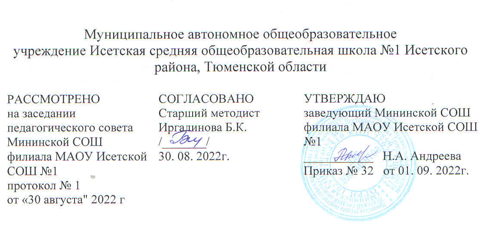 РАБОЧАЯ ПРОГРАММА по _географии(учебный предмет)______9_______ (класс)2022-2023 учебный год(сроки реализации)Учитель : Трубицина Татьяна ПавловнаПервая квалификационная  категорияс. Минино,2022 г.Рабочая программа учебного предмета «география»__9_ класс программа по географии для 9 классов составлена в соответствии с Федеральным государственным образовательным стандартом (НОО, ООО или СОО), Примерной программой по географии и Рабочей программой по географии для 5-9 классов (Ф.И.О. авторов учебников). Разработана на основе документов: учебного предмета, Программы воспитательной работы школы, учебного плана МАОУ Исетской СОШ №1.Планируемые результаты освоения учебного предмета. Личностные универсальные учебные действияВ рамках когнитивного компонента будут сформированы:• историко-географический образ, включая представление о территории и границах России, её географических особенностях; знание основных исторических событий развития государственности и общества; знание истории и географии края, его достижений и культурных традиций;• образ социально-политического устройства — представление о государственной организации России, знание государственной символики (герб, флаг, гимн), знание государственных праздников;• знание положений Конституции РФ, основных прав и обязанностей гражданина, ориентация в правовом пространстве государственно-общественных отношений;• знание о своей этнической принадлежности, освоение национальных ценностей, традиций, культуры, знание о народах и этнических группах России;• основы социально-критического мышления, ориентация в особенностях социальных отношений и взаимодействий, установление взаимосвязи между общественными и политическими событиями;• экологическое сознание, признание высокой ценности жизни во всех её проявлениях; знание основных принципов и правил отношения к природе; знание основ здорового образа жизни и здоровьесберегающих технологий; правил поведения в чрезвычайных ситуациях.В рамках ценностного и эмоционального компонентов будут сформированы:• гражданский патриотизм, любовь к Родине, чувство гордости за свою страну;• уважение к истории, культурным и историческим памятникам;• эмоционально положительное принятие своей этнической идентичности;• уважение к другим народам России и мира и принятие их, межэтническая толерантность, готовность к равноправному сотрудничеству;• уважение к личности и её достоинству, доброжелательное отношение к окружающим, нетерпимость к любым видам насилия и готовность противостоять им;• уважение к ценностям семьи, любовь к природе, признание ценности здоровья, своего и других людей, оптимизм в восприятии мира;• потребность в самовыражении и самореализации, социальном признании;• позитивная моральная самооценка и моральные чувства — чувство гордости при следовании моральным нормам, переживание стыда и вины при их нарушении.В рамках деятельностного (поведенческого) компонента будут сформированы:• готовность и способность к участию в школьном самоуправлении в пределах возрастных компетенций (дежурство в школе и классе, участие в детских и молодёжных общественных организациях, школьных и внешкольных мероприятиях);• умение вести диалог на основе равноправных отношений и взаимного уважения и принятия; умение конструктивно разрешать конфликты;• готовность и способность к выполнению моральных норм в отношении взрослых и сверстников в школе, дома, во внеучебных видах деятельности;• потребность в участии в общественной жизни ближайшего социального окружения, общественно полезной деятельности;• умение строить жизненные планы с учётом конкретных социально-исторических, политических и экономических условий;Регулятивные универсальные учебные действияВыпускник научится:• целеполаганию, включая постановку новых целей, преобразование практической задачи в познавательную;• самостоятельно анализировать условия достижения цели на основе учёта выделенных учителем ориентиров действия в новом учебном материале;• планировать пути достижения целей;• устанавливать целевые приоритеты; • уметь самостоятельно контролировать своё время и управлять им;• принимать решения в проблемной ситуации на основе переговоров;• осуществлять констатирующий и предвосхищающий контроль по результату и по способу действия; актуальный контроль на уровне произвольного внимания;• адекватно самостоятельно оценивать правильность выполнения действия и вносить необходимые коррективы в исполнение как в конце действия, так и по ходу его реализации;• основам прогнозирования как предвидения будущих событий и развития процесса.Выпускник получит возможность научиться:• самостоятельно ставить новые учебные цели и задачи;• построению жизненных планов во временно2й перспективе;• при планировании достижения целей самостоятельно, полно и адекватно учитывать условия и средства их достижения; • выделять альтернативные способы достижения цели и выбирать наиболее эффективный способ;• основам саморегуляции в учебной и познавательной деятельности в форме осознанного управления своим поведением и деятельностью, направленной на достижение поставленных целей;• осуществлять познавательную рефлексию в отношении действий по решению учебных и познавательных задач;• адекватно оценивать объективную трудность как меру фактического или предполагаемого расхода ресурсов на решение задачи;• адекватно оценивать свои возможности достижения цели определённой сложности в различных сферах самостоятельной деятельности;• основам саморегуляции эмоциональных состояний;• прилагать волевые усилия и преодолевать трудности и препятствия на пути достижения целей.Коммуникативные универсальные учебные действияВыпускник научится:• учитывать разные мнения и стремиться к координации различных позиций в сотрудничестве;• формулировать собственное мнение и позицию, аргументировать и координировать её с позициями партнёров в сотрудничестве при выработке общего решения в совместной деятельности;• устанавливать и сравнивать разные точки зрения, прежде чем принимать решения и делать выбор;• аргументировать свою точку зрения, спорить и отстаивать свою позицию не враждебным для оппонентов образом;• задавать вопросы, необходимые для организации собственной деятельности и сотрудничества с партнёром;• осуществлять взаимный контроль и оказывать в сотрудничестве необходимую взаимопомощь;• адекватно использовать речь для планирования и регуляции своей деятельности;• организовывать и планировать учебное сотрудничество с учителем и сверстниками, определять цели и функции участников, способы взаимодействия; планировать общие способы работы;• осуществлять контроль, коррекцию, оценку действий партнёра, уметь убеждать;• работать в группе — устанавливать рабочие отношения, эффективно сотрудничать и способствовать продуктивной кооперации; интегрироваться в группу сверстников и строить продуктивное взаимодействие со сверстниками и взрослыми;Познавательные универсальные учебные действияВыпускник научится:• основам реализации проектно-исследовательской деятельности;• проводить наблюдение и эксперимент под руководством учителя;• осуществлять расширенный поиск информации с использованием ресурсов библиотек и Интернета;• создавать и преобразовывать модели и схемы для решения задач;• осуществлять выбор наиболее эффективных способов решения задач в зависимости от конкретных условий;• давать определение понятиям;• устанавливать причинно-следственные связи;• осуществлять логическую операцию установления родовидовых отношений, ограничение понятия;• обобщать понятия — осуществлять логическую операцию перехода от видовых признаков к родовому понятию, от понятия с меньшим объёмом к понятию с большим объёмом;• осуществлять сравнение, классификацию, самостоятельно выбирая основания и критерии для указанных логических операций;• строить классификацию на основе дихотомического деления (на основе отрицания);• строить логическое рассуждение, включающее установление причинно-следственных связей;• объяснять явления, процессы, связи и отношения, выявляемые в ходе исследования;• основам ознакомительного, изучающего, усваивающего и поискового чтения;• структурировать тексты, включая умение выделять главное и второстепенное, главную идею текста, выстраивать последовательность описываемых событий;• работать с метафорами — понимать переносный смысл выражений, понимать и употреблять обороты речи, построенные на скрытом уподоблении, образном сближении слов.Основное содержание.География  мира.9 класс.К о л и ч е с т в о  ч а с о в : всего- 68, в неделю – 2часа	практических работ-23 ; оценочных – 131.Определение по картам  экономико- политико-географического положения России.2. Хозяйственная оценка природных  условий и ресурсов России.3.Определение особенностей расселения населения России.4.Объяснение особенностей национального состава России5. Выявление  причин,  проблем современного хозяйства России.6. Хозяйственная оценка ресурсов лесной промышленности.7. Составление характеристики транспортного комплекса.8. Определение особенностей АТУ    9. Характеристика Северо-Западного района.10. Выявление проблем Европейского Севера и пути их решения.11. Определение факторов развития Северного Кавказа.12. Определение специфики хозяйственного освоения территории Сибири13. Выявление уникальности природных условий и ресурсов Дальнего Востока.Введение .-1ч.География важнейший способ познания мира. Задачи социально-экономической географии России. Для чего география нужна каждому человеку.Часть-1: Общая часть курса-40 часаТема №1: Место России в мире. (5ч.)           Российская Федерация. Образование СНГ. Государственная территория России. Заселение территории России .Проблемы русского населения в бывших союзных республиках. Геополитическое влияние России в 18-19 и 20 веках. Экономическое влияние России.  Основные торговые партнёры. Проблемы экономических связей.Понятие ЭГП и ПГП. Тема №2 Население России. (5ч.)         Численность населения России, в сравнении с другими государствами.  Особенности воспроизводства российского населения на рубеже 20-21 веков. Прогнозы изменения численности населения России. Половой и возрастной состав населения страны. Народы и религии России особенности расселения населения.  Миграции населения трудовые ресурсы.Тема №3: Географические особенности экономики (5ч.)          Природа универсальная ценность. Природные условия и человек. Влияние природных  условий на жизнь и здоровье человека. Опосредованное влияние . влияние хозяйственной деятельности на природу. Природные ресурсы России, их хозяйственная оценка.Тема №4 Важнейшие межотраслевые комплексы России и их география. (1ч.)            Научный комплекс.Тема №5 Машиностроительный комплекс(3ч.)Машиностроительный комплекс его значение, состав, проблемы.  Военно-промышленный комплекс, факторы размещения, география предприятий. Тема №6: Топливно- энергетический комплекс ( ТЭК) (4ч.)              Топливно-энергетический комплекс (ТЭК). Угольная промышленность. Электроэнергетика . металлургический комплекс. Чёрная металлургия. Цветная металлургия..Тема №7: Комплексы , производящие конструкционные материалы и химические вещества (8ч.)Тема №8: Агропромышленный комплекс (АПК) (4ч.). Земледелие и животноводство. Проблемы АПК. Пищевая и лёгкая промышленность Тема №9:Инфраструктурный комплекс (5ч.). Сухопутный транспорт. Водный, авиационный, трубопроводный. Транспортные узлы. Непроизводственная сфера. Сфера обслуживания. Территориальная организация обслуживания.     Часть2: Региональная часть кур са. – 26ч. Тема№1:           Подходы к районированию территории России. Особенности АТУ. Центральный район. ЭГП. Природные условия и ресурсы. История развития. Население и хозяйство Центрального района. Города Центрального района. Сельская местность . миссия Центрального района. Центрально –Чернозёмный район. Северо-Запад. Калининградская область. Европейский Север. Природа. Народы. Этапы хозяйственного освоения Европейского Севера.  Северный Кавказ. Поволжье. Урал. Сибирь: общая характеристика. Западная Сибирь. Восточная Сибирь. Дальний Восток.                               Календарно -тематическое планирование по географии (68ч.)9 классЛитература .Учебник География 9 кл Население и хозяйство. Алексеев А.И., Николина В.В.  Просвещение.Географический атлас.№п/пРаздел.Тема раздела ,   урока.Кол.часовДатаДата№п/пРаздел.Тема раздела ,   урока.Кол.часовпланфактОбщая часть курса.(40 ч.)Т1.Место России в мире. (5ч.)Общая часть курса.(40 ч.)Т1.Место России в мире. (5ч.)Общая часть курса.(40 ч.)Т1.Место России в мире. (5ч.)Общая часть курса.(40 ч.)Т1.Место России в мире. (5ч.)Общая часть курса.(40 ч.)Т1.Место России в мире. (5ч.)1Место России в мире. Политико- государственное устройство Российской Федерации.                       Практическая работа №1102.092Географическое положение и границы России                                                                      Практическая работа №2105.093Экономико- и транспортно – географическое, геополитическое и эколого- географическое  положение России.109.094Государственная территория  России.112.095Итоговый урок по теме : Место России в мире116.09Т2: Население Российской Федерации (5ч.)Т2: Население Российской Федерации (5ч.)Т2: Население Российской Федерации (5ч.)Т2: Население Российской Федерации (5ч.)Т2: Население Российской Федерации (5ч.)6.1ИКТ Исторические особенности заселения и освоения территории России.                                Практическая работа №3119.097.2НРК Численность  и естественный прирост населения.123.098.3Национальный состав населения России.                                                                      Практическая работа №4126.09 9.4Миграция населения.130.09 10.5Городское и сельское население . Расселение населения.НРК.103.10Т3: Географические особенности экономики России. (5ч.)06.10Т3: Географические особенности экономики России. (5ч.)06.10Т3: Географические особенности экономики России. (5ч.)06.10Т3: Географические особенности экономики России. (5ч.)06.10Т3: Географические особенности экономики России. (5ч.)06.1011.1География основных типов экономики на территории России.107.1012.2Проблемы природно-  ресурсной основы России.                                                                     Практическая работа №5110.1013.3Россия в современной мировой экономике.114.10 14.4ИКТ Перспективы развития экономики России.117.10 15.5Итоговый урок по теме: географические особенности экономики России.121.10Т4: Важнейшие межотраслевые комплексы России (1ч.)Т4: Важнейшие межотраслевые комплексы России (1ч.)Т4: Важнейшие межотраслевые комплексы России (1ч.)Т4: Важнейшие межотраслевые комплексы России (1ч.)Т4: Важнейшие межотраслевые комплексы России (1ч.)  16.НРК Научный комплекс.124.10Т5: Машиностроительный комплекс (3ч.)Т5: Машиностроительный комплекс (3ч.)Т5: Машиностроительный комплекс (3ч.)Т5: Машиностроительный комплекс (3ч.)Т5: Машиностроительный комплекс (3ч.) 17.1Роль, значение и проблемы развития машиностроения128.1018.2Факторы размещения машиностроения107.11 19.3География машиностроения.     Практическая работа №6                                                       111.11Т6: Топливно- энергетический комплекс (4ч.)Т6: Топливно- энергетический комплекс (4ч.)Т6: Топливно- энергетический комплекс (4ч.)Т6: Топливно- энергетический комплекс (4ч.)Т6: Топливно- энергетический комплекс (4ч.)20.1НРК Роль, значение и проблемы ТЭК114.1121.2Топливная промышленность.    Практическая работа №7                                                                  118.1122.3НРК Электроэнергетика.121.1123.4Обобщение темы : топливно- энергетический комплекс.125.11Т 7: Комплексы производящие конструкционные материалы и химические вещества (8Ч.)Т 7: Комплексы производящие конструкционные материалы и химические вещества (8Ч.)Т 7: Комплексы производящие конструкционные материалы и химические вещества (8Ч.)Т 7: Комплексы производящие конструкционные материалы и химические вещества (8Ч.)Т 7: Комплексы производящие конструкционные материалы и химические вещества (8Ч.)24.1Состав и значение комплексов.128.1125.2Металлургический комплекс.102.1226.3Факторы размещения предприятий металлургического комплекса. Черная металлургия.105.1227.4ИКТ Цветная металлургия.109.1228.5НРК Химико- лесной комплекс. Химическая промышленность.112.1229.6НРК Факторы размещения предприятий химической промышленности.116.1230.7ИКТ Лесная промышленность. 
119.1231.8Обобщение темы : Комплексы производящие конструкционные материалы и химические вещества123.12Т8: Агропромышленный комплекс (4ч.)Т8: Агропромышленный комплекс (4ч.)Т8: Агропромышленный комплекс (4ч.)Т8: Агропромышленный комплекс (4ч.)Т8: Агропромышленный комплекс (4ч.)32.1Агропромышленный комплекс. Состав и значениеИКТ126.0133.2Земледелие и животноводство. Практическая работа № 8113.0134.3 НРК Пищевая и лёгкая промышленность.116.0135.4Обобщение темы: Агропромышленный комплекс120.01Т9: Инфраструктурный комплекс. (5ч.)Т9: Инфраструктурный комплекс. (5ч.)Т9: Инфраструктурный комплекс. (5ч.)Т9: Инфраструктурный комплекс. (5ч.)Т9: Инфраструктурный комплекс. (5ч.)36.1Состав комплекса. Роль транспорта. Практическая работа №9123.0137.2НРК Железнодорожный и автомобильный транспорт.127.0138.3Водный  и другие виды транспорта.130.2139.4Связь .сфера обслуживания.103.0240.5Обобщение темы: Инфраструктурный комплекс.106.02Региональная часть курса (26ч.)Т1: Районирование России. Общественная 16.02география крупных районов(1ч.)Региональная часть курса (26ч.)Т1: Районирование России. Общественная 16.02география крупных районов(1ч.)Региональная часть курса (26ч.)Т1: Районирование России. Общественная 16.02география крупных районов(1ч.)Региональная часть курса (26ч.)Т1: Районирование России. Общественная 16.02география крупных районов(1ч.)Региональная часть курса (26ч.)Т1: Районирование России. Общественная 16.02география крупных районов(1ч.)41Районирование России.10.02Т2: Западный  макрорегион Европейская равнина (1ч.)Т2: Западный  макрорегион Европейская равнина (1ч.)Т2: Западный  макрорегион Европейская равнина (1ч.)Т2: Западный  макрорегион Европейская равнина (1ч.)Т2: Западный  макрорегион Европейская равнина (1ч.)42Общая характеристика.13.02Т3: Центральная Россия  и Европейский Северо – Запад (6ч.)Т3: Центральная Россия  и Европейский Северо – Запад (6ч.)Т3: Центральная Россия  и Европейский Северо – Запад (6ч.)Т3: Центральная Россия  и Европейский Северо – Запад (6ч.)Т3: Центральная Россия  и Европейский Северо – Запад (6ч.)43.1Состав, природа, историческое изменение ГП. Общие пробл.16.0244.2Население и главные черты хозяйства.21.0245.3Районы Центральной России. Москва и Московский столичный регион.28.0246.4Географические особенности Центрального района.02.0347.5Волго-Вятский.Северо-Западный.05.0348.6Обобщение темы. Центральная Россия  и Европейский Северо – Запад09.03Т4: Европейский Север (3ч.)Т4: Европейский Север (3ч.)Т4: Европейский Север (3ч.)Т4: Европейский Север (3ч.)Т4: Европейский Север (3ч.)49.1ИКТ ГП природные условия и ресурсы .14.0350.2Население.16.0351.3Хозяйство .   Практическая работа №11.21.03Т5: Европейский Юг –Северный Кавказ и Крым (3ч.)Т5: Европейский Юг –Северный Кавказ и Крым (3ч.)Т5: Европейский Юг –Северный Кавказ и Крым (3ч.)Т5: Европейский Юг –Северный Кавказ и Крым (3ч.)Т5: Европейский Юг –Северный Кавказ и Крым (3ч.)52.1ГП , природный условия и ресурсы23.03 53.2Население .04.04 54.3Хозяйство06.04Т6: Поволжье (3ч.)Т6: Поволжье (3ч.)Т6: Поволжье (3ч.)Т6: Поволжье (3ч.)Т6: Поволжье (3ч.) 55.1ГП , природный условия и ресурсы11.04 56.2Население .13.04 57.3Хозяйство.                                          Практическая работа №1018.04Т7: Урал (3ч.)Т7: Урал (3ч.)Т7: Урал (3ч.)Т7: Урал (3ч.)58.1ГП , природный условия и ресурсы .20.0459.2Население .25.0460.3Этапы хозяйственного освоения Европейского севера.27.04Т8: Восточный макрорегион- Азиатская Россия.(6ч.)Т8: Восточный макрорегион- Азиатская Россия.(6ч.)Т8: Восточный макрорегион- Азиатская Россия.(6ч.)Т8: Восточный макрорегион- Азиатская Россия.(6ч.)Т8: Восточный макрорегион- Азиатская Россия.(6ч.)61.1ИКТ Общая характеристика.04.0562.2Этапы, проблемы и перспективы развития экономики.11.0563.3Западная Сибирь                                   Практическая работа №1216.0564.4ИКТ Восточная Сибирь.1118.0565.5Дальний Восток.                                 Практическая работа №13.23.0566.6Обобщение темы: Восточный макрорегион- Азиатская Россия25.05Повторение (2ч.)Повторение (2ч.)Повторение (2ч.)Повторение (2ч.)Повторение (2ч.)67.Итоговый урок за курс.30.0568Повторение .30.05